ISTRSKA BELICA – Lama 2018 (obrano – ni novih podatkov)Vsebnost olja v laboratorijski oljarni 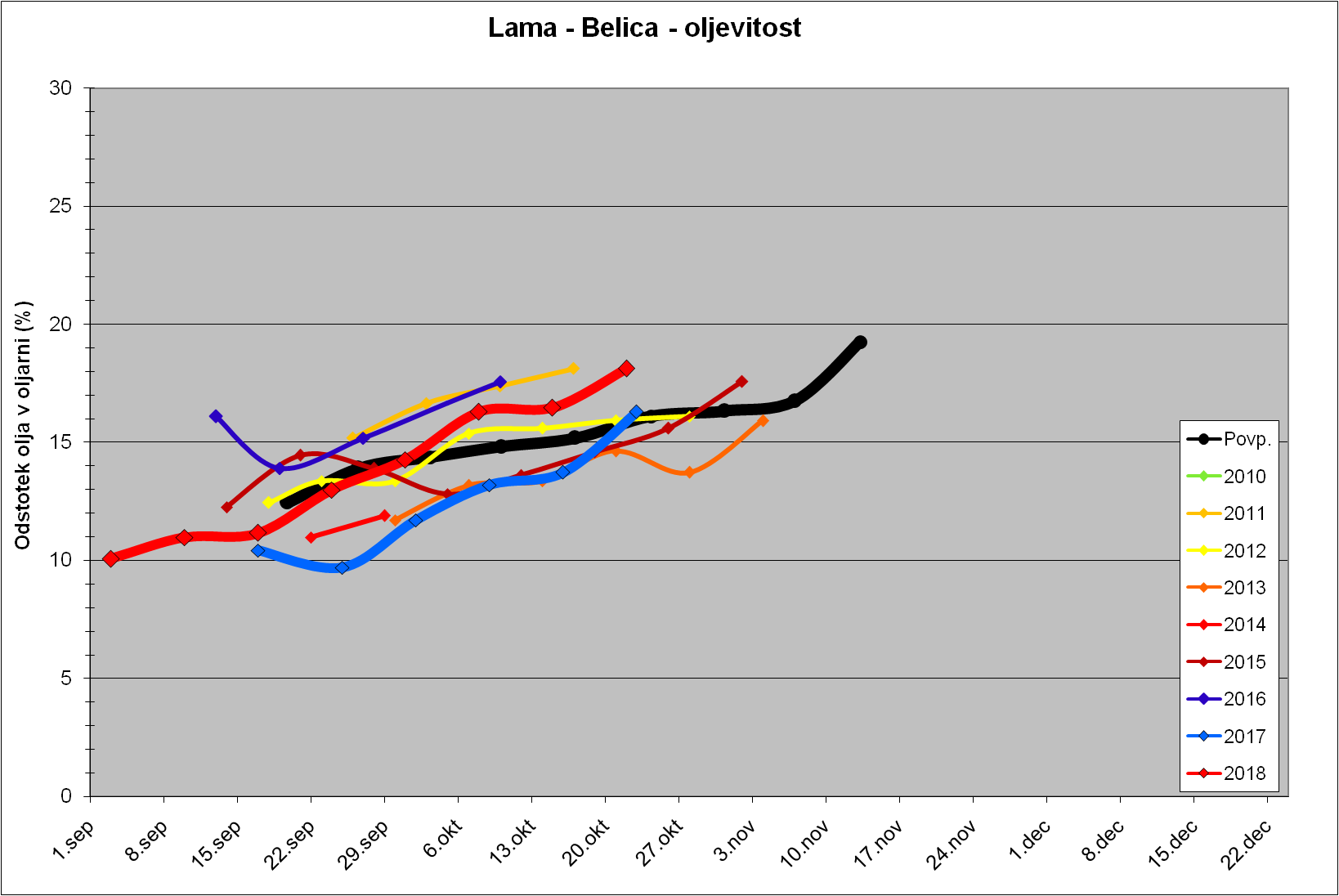 Trdota plodov pri sorti Istrska belica 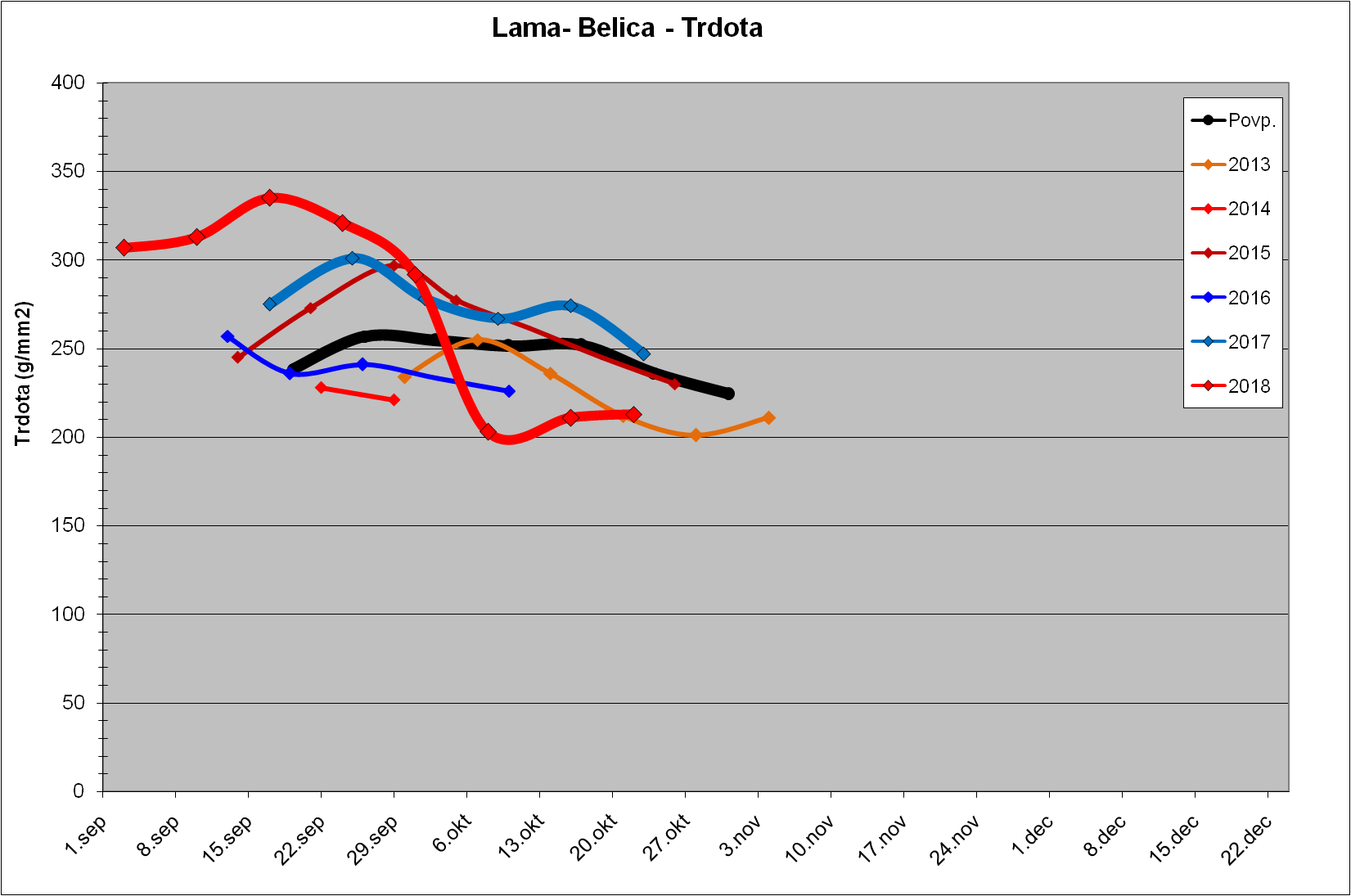 